Pierre BoestenGeboren   12 maart 1895 te Klimmen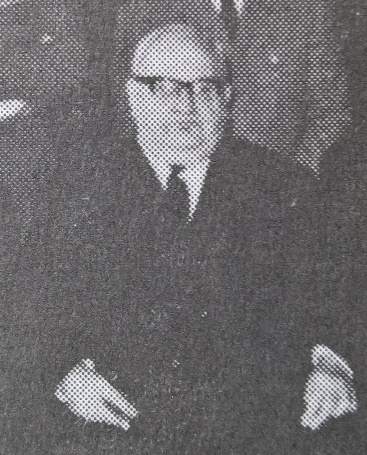 Overleden 1 sept. 1976 te Klimmen 
81Aannemer -Horeca ondernemer





Erelid van   †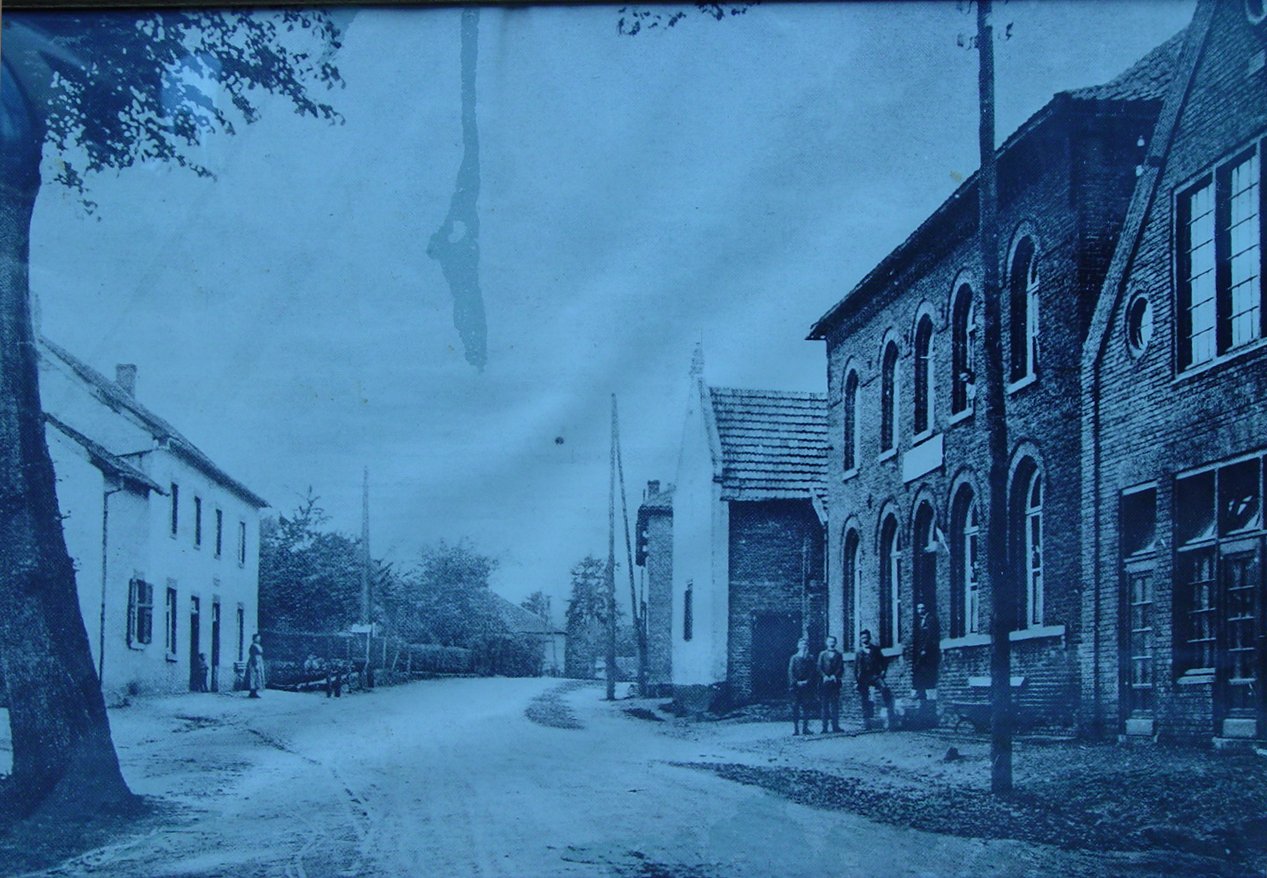 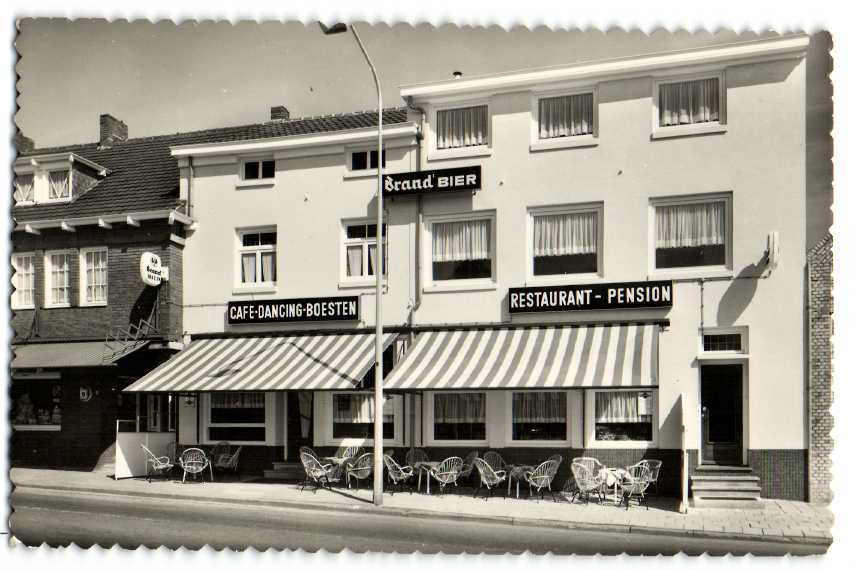 